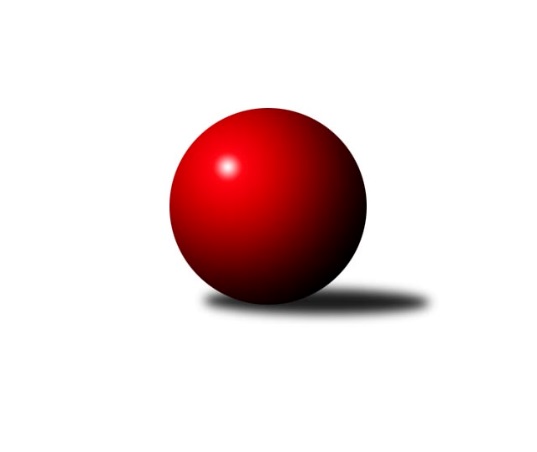 Č.9Ročník 2022/2023	11.11.2022Nejlepšího výkonu v tomto kole: 1879 dosáhlo družstvo: TJ Kuželky Česká Lípa BKrajský přebor Libereckého kraje 2022/2023Výsledky 9. kolaSouhrnný přehled výsledků:TJ Kuželky Česká Lípa C	- TJ Bižuterie Jablonec n.N. B	1:5	1559:1596	4.0:4.0	9.11.TJ Kuželky Česká Lípa B	- TJ Doksy A	6:0	1879:1743	7.0:1.0	9.11.TJ Kovostroj Děčín B	- TJ Bižuterie Jablonec n.N. A	1:5	1616:1619	4.0:4.0	10.11.SK Skalice C	- TJ Sokol Blíževedly	2:4	1581:1702	4.0:4.0	10.11.TJ Doksy B	- SK Šluknov B	1:5	1408:1538	2.5:5.5	11.11.OK Mikulášovice	- TJ Spartak Chrastava	5:1	1717:1578	7.0:1.0	11.11.SK Skalice B	- TJ Lokomotiva Liberec B	1:5	1622:1687	2.0:6.0	11.11.Tabulka družstev:	1.	TJ Kuželky Česká Lípa B	9	7	0	2	37.0 : 17.0 	45.0 : 27.0 	 1684	14	2.	OK Mikulášovice	8	6	0	2	35.5 : 12.5 	48.0 : 16.0 	 1648	12	3.	SK Šluknov B	9	6	0	3	34.0 : 20.0 	41.0 : 31.0 	 1631	12	4.	TJ Kovostroj Děčín B	9	5	1	3	34.0 : 20.0 	43.0 : 29.0 	 1631	11	5.	TJ Lokomotiva Liberec B	9	5	1	3	30.0 : 24.0 	40.0 : 32.0 	 1677	11	6.	TJ Bižuterie Jablonec n.N. A	7	5	0	2	30.0 : 12.0 	36.0 : 20.0 	 1643	10	7.	TJ Doksy A	7	5	0	2	26.5 : 15.5 	36.0 : 20.0 	 1667	10	8.	TJ Spartak Chrastava	8	5	0	3	29.0 : 19.0 	36.5 : 27.5 	 1608	10	9.	TJ Sokol Blíževedly	9	4	0	5	24.5 : 29.5 	33.0 : 39.0 	 1583	8	10.	TJ Doksy B	8	3	0	5	16.5 : 31.5 	23.0 : 41.0 	 1507	6	11.	TJ Bižuterie Jablonec n.N. B	8	3	0	5	16.5 : 31.5 	21.0 : 43.0 	 1544	6	12.	TJ Kuželky Česká Lípa C	9	2	0	7	13.0 : 41.0 	21.5 : 50.5 	 1459	4	13.	SK Skalice B	9	1	1	7	15.0 : 39.0 	25.0 : 47.0 	 1513	3	14.	SK Skalice C	9	0	1	8	12.5 : 41.5 	23.0 : 49.0 	 1444	1Podrobné výsledky kola:	 TJ Kuželky Česká Lípa C	1559	1:5	1596	TJ Bižuterie Jablonec n.N. B	Marie Kubánková	 	 171 	 197 		368 	 1:1 	 410 	 	215 	 195		Robert Hokynář	Jindra Najmanová	 	 211 	 187 		398 	 2:0 	 334 	 	157 	 177		Iva Kunová	Libuše Lapešová	 	 187 	 176 		363 	 0:2 	 409 	 	189 	 220		Daniel Hokynář	Václav Žitný	 	 198 	 232 		430 	 1:1 	 443 	 	228 	 215		Josef Kunarozhodčí: Marek KyzivátNejlepší výkon utkání: 443 - Josef Kuna	 TJ Kuželky Česká Lípa B	1879	6:0	1743	TJ Doksy A	Jaroslav Košek	 	 249 	 242 		491 	 1:1 	 478 	 	232 	 246		Jiří Kuric	Miloslav Pöra	 	 215 	 257 		472 	 2:0 	 438 	 	201 	 237		Jakub Šimon	Jiří Coubal	 	 217 	 225 		442 	 2:0 	 384 	 	194 	 190		Radek Kozák	Petr Steinz	 	 253 	 221 		474 	 2:0 	 443 	 	224 	 219		Václav Paluskarozhodčí: Marek KyzivátNejlepší výkon utkání: 491 - Jaroslav Košek	 TJ Kovostroj Děčín B	1616	1:5	1619	TJ Bižuterie Jablonec n.N. A	Roman Slavík	 	 213 	 195 		408 	 1:1 	 412 	 	208 	 204		Zdeněk Vokatý	Jiří Houdek *1	 	 183 	 183 		366 	 1:1 	 350 	 	163 	 187		Jiří Tůma	Tomáš Mrázek	 	 211 	 218 		429 	 1:1 	 442 	 	203 	 239		Pavel Nežádal	Ladislav Bírovka	 	 209 	 204 		413 	 1:1 	 415 	 	222 	 193		Matouš Jandarozhodčí: Petr Veselýstřídání: *1 od 51. hodu Marie KokešováNejlepší výkon utkání: 442 - Pavel Nežádal	 SK Skalice C	1581	2:4	1702	TJ Sokol Blíževedly	Marek Doležal	 	 206 	 167 		373 	 0:2 	 454 	 	231 	 223		Jiří Přeučil	Libor Křenek	 	 199 	 197 		396 	 2:0 	 377 	 	188 	 189		Ludmila Tomášková	Jiří Horník	 	 216 	 211 		427 	 2:0 	 425 	 	215 	 210		Pavel Hájek	Robert Křenek	 	 201 	 184 		385 	 0:2 	 446 	 	230 	 216		Alois Veselýrozhodčí: Oldřich VlasákNejlepší výkon utkání: 454 - Jiří Přeučil	 TJ Doksy B	1408	1:5	1538	SK Šluknov B	Václav Bláha st.	 	 191 	 213 		404 	 2:0 	 387 	 	190 	 197		Dušan Knobloch	Petr Mádl	 	 167 	 153 		320 	 0:2 	 387 	 	185 	 202		Jan Marušák	Monika Starkbaumová	 	 123 	 169 		292 	 0.5:1.5 	 349 	 	180 	 169		Věra Navrátilová	Marek Kozák	 	 203 	 189 		392 	 0:2 	 415 	 	209 	 206		Anita Morkusovározhodčí: Natálie KozákováNejlepší výkon utkání: 415 - Anita Morkusová	 OK Mikulášovice	1717	5:1	1578	TJ Spartak Chrastava	Vojtěch Trojan	 	 199 	 209 		408 	 1:1 	 424 	 	224 	 200		Karel Mottl	Petr Kalousek	 	 223 	 236 		459 	 2:0 	 370 	 	178 	 192		Danuše Husáková	Miluše Trojanová	 	 216 	 189 		405 	 2:0 	 366 	 	181 	 185		Jana Vokounová	Miroslav Soukup	 	 232 	 213 		445 	 2:0 	 418 	 	221 	 197		Ludvík Szaborozhodčí: Ludvík KvasilNejlepší výkon utkání: 459 - Petr Kalousek	 SK Skalice B	1622	1:5	1687	TJ Lokomotiva Liberec B	Ladislav Javorek st.	 	 190 	 214 		404 	 1:1 	 379 	 	191 	 188		Bohumír Dušek	Jaroslava Kozáková	 	 231 	 204 		435 	 1:1 	 443 	 	222 	 221		Jitka Havlíková	Petr Tregner	 	 215 	 188 		403 	 0:2 	 446 	 	236 	 210		Luboš Dvořák	Miroslava Löffelmannová	 	 185 	 195 		380 	 0:2 	 419 	 	210 	 209		Anton Zajacrozhodčí: Ladislav Javorek st.Nejlepší výkon utkání: 446 - Luboš DvořákPořadí jednotlivců:	jméno hráče	družstvo	celkem	plné	dorážka	chyby	poměr kuž.	Maximum	1.	Miroslav Soukup 	OK Mikulášovice	454.50	307.8	146.8	5.5	4/5	(500)	2.	Petr Steinz 	TJ Kuželky Česká Lípa B	443.60	306.9	136.8	7.2	2/3	(474)	3.	Jiří Kuric 	TJ Doksy A	443.00	304.4	138.6	4.8	5/6	(478)	4.	Luboš Dvořák 	TJ Lokomotiva Liberec B	441.25	305.9	135.3	5.9	4/6	(493)	5.	Pavel Nežádal 	TJ Bižuterie Jablonec n.N. A	441.20	311.0	130.2	5.8	5/7	(457)	6.	Jiří Přeučil 	TJ Sokol Blíževedly	436.87	303.7	133.1	5.1	5/6	(475)	7.	Ladislav Bírovka 	TJ Kovostroj Děčín B	436.55	298.7	137.9	6.1	4/5	(471)	8.	Josef Kuna 	TJ Bižuterie Jablonec n.N. B	434.15	292.9	141.3	6.3	5/5	(460)	9.	Václav Paluska 	TJ Doksy A	433.83	293.8	140.0	4.2	6/6	(474)	10.	Vojtěch Trojan 	OK Mikulášovice	432.05	297.6	134.5	5.2	5/5	(458)	11.	Ludvík Szabo 	TJ Spartak Chrastava	429.25	292.8	136.5	5.2	4/5	(456)	12.	Jaroslav Košek 	TJ Kuželky Česká Lípa B	426.47	292.5	134.0	6.4	3/3	(491)	13.	Jiří Coubal 	TJ Kuželky Česká Lípa B	426.33	292.8	133.6	8.0	3/3	(455)	14.	Anton Zajac 	TJ Lokomotiva Liberec B	425.20	295.9	129.3	6.4	5/6	(448)	15.	Roman Slavík 	TJ Kovostroj Děčín B	422.93	293.4	129.5	4.5	5/5	(505)	16.	Petr Tichý 	SK Šluknov B	421.90	291.5	130.5	7.8	4/5	(466)	17.	Dan Paszek 	TJ Kuželky Česká Lípa B	421.63	296.9	124.8	8.3	2/3	(443)	18.	Jitka Havlíková 	TJ Lokomotiva Liberec B	421.00	289.6	131.4	7.2	6/6	(457)	19.	Anita Morkusová 	SK Šluknov B	420.92	299.1	121.8	7.0	5/5	(460)	20.	Zdeněk Vokatý 	TJ Bižuterie Jablonec n.N. A	419.86	299.1	120.7	5.9	7/7	(438)	21.	Karel Mottl 	TJ Spartak Chrastava	416.44	294.1	122.3	9.0	4/5	(456)	22.	Dušan Knobloch 	SK Šluknov B	414.72	291.1	123.6	9.0	5/5	(442)	23.	Petr Tregner 	SK Skalice B	414.50	285.0	129.5	6.3	4/5	(469)	24.	Bohumír Dušek 	TJ Lokomotiva Liberec B	412.40	292.6	119.8	8.0	5/6	(455)	25.	Alois Veselý 	TJ Sokol Blíževedly	407.00	287.2	119.8	10.5	6/6	(446)	26.	Miloslav Pöra 	TJ Kuželky Česká Lípa B	405.07	291.5	113.6	12.8	3/3	(472)	27.	Jiří Kraus 	TJ Kuželky Česká Lípa B	405.00	302.5	102.5	17.5	2/3	(410)	28.	Jana Kořínková 	TJ Lokomotiva Liberec B	401.85	279.5	122.4	8.6	5/6	(440)	29.	Jana Vokounová 	TJ Spartak Chrastava	400.58	287.1	113.5	11.2	4/5	(423)	30.	Jiří Horník 	SK Skalice C	400.33	276.6	123.8	10.9	3/4	(427)	31.	Petr Kalousek 	OK Mikulášovice	399.25	278.9	120.4	10.1	4/5	(463)	32.	Daniel Hokynář 	TJ Bižuterie Jablonec n.N. B	399.05	282.6	116.5	9.8	5/5	(440)	33.	Václav Bláha  st.	TJ Doksy B	398.55	281.6	117.0	11.9	4/4	(432)	34.	Aleš Stach 	TJ Doksy A	394.13	281.4	112.8	7.9	4/6	(432)	35.	Jan Marušák 	SK Šluknov B	389.67	274.0	115.7	10.7	5/5	(407)	36.	Jaroslava Vacková 	TJ Doksy A	388.50	274.5	114.0	7.5	4/6	(422)	37.	Ladislav Javorek  st.	SK Skalice B	387.90	279.9	108.0	10.2	5/5	(410)	38.	Václav Žitný 	TJ Kuželky Česká Lípa C	386.20	282.7	103.5	11.5	5/5	(436)	39.	Josef Matějka 	TJ Sokol Blíževedly	384.75	278.5	106.3	11.0	4/6	(432)	40.	Marek Kozák 	TJ Doksy B	384.58	278.9	105.7	12.7	4/4	(418)	41.	Danuše Husáková 	TJ Spartak Chrastava	383.50	270.6	112.9	11.9	5/5	(422)	42.	Pavel Hájek 	TJ Sokol Blíževedly	380.06	270.2	109.9	11.9	6/6	(425)	43.	Robert Hokynář 	TJ Bižuterie Jablonec n.N. B	374.35	272.4	102.0	14.6	5/5	(410)	44.	Libuše Lapešová 	TJ Kuželky Česká Lípa C	371.00	262.1	108.9	12.0	4/5	(410)	45.	Petr Mádl 	TJ Doksy B	369.47	259.7	109.8	15.5	3/4	(410)	46.	Petr Hňoupek 	SK Skalice C	368.92	266.0	102.9	15.6	4/4	(424)	47.	Marie Kubánková 	TJ Kuželky Česká Lípa C	367.80	267.1	100.7	14.2	5/5	(409)	48.	Martin Foltyn 	SK Skalice C	366.78	270.3	96.4	16.9	3/4	(411)	49.	Václav Bláha  ml.	TJ Doksy B	366.63	275.8	90.9	15.8	4/4	(394)	50.	Miroslava Löffelmannová 	SK Skalice B	351.00	265.8	85.2	18.5	4/5	(398)	51.	Iva Kunová 	TJ Bižuterie Jablonec n.N. B	329.50	239.3	90.3	14.8	4/5	(343)		Antonín Hrabě 	TJ Kovostroj Děčín B	428.00	287.0	141.0	2.0	2/5	(432)		Jakub Šimon 	TJ Doksy A	417.67	295.0	122.7	8.7	3/6	(438)		Tomáš Mrázek 	TJ Kovostroj Děčín B	417.60	290.4	127.2	6.3	3/5	(429)		Daniel Paterko 	TJ Bižuterie Jablonec n.N. A	416.33	290.7	125.7	5.3	3/7	(450)		Jiří Vokřál 	TJ Kovostroj Děčín B	415.50	301.3	114.2	6.7	2/5	(426)		Robert Křenek 	SK Skalice C	412.00	292.5	119.5	8.5	1/4	(439)		Miluše Trojanová 	OK Mikulášovice	407.11	289.8	117.3	7.7	3/5	(442)		Jaroslava Kozáková 	SK Skalice B	406.00	286.4	119.6	12.8	1/5	(437)		Martin Zeman 	SK Skalice C	406.00	290.0	116.0	12.0	1/4	(406)		Matouš Janda 	TJ Bižuterie Jablonec n.N. A	403.00	284.0	119.0	10.0	4/7	(415)		Eduard Kezer  st.	SK Skalice B	401.11	277.0	124.1	9.2	3/5	(439)		Miroslav Pastyřík 	TJ Bižuterie Jablonec n.N. A	398.50	288.5	110.0	9.3	4/7	(431)		Radek Kozák 	TJ Doksy A	396.67	279.3	117.3	5.2	3/6	(416)		Petr Guth 	TJ Sokol Blíževedly	395.50	274.0	121.5	7.7	2/6	(421)		Libor Křenek 	SK Skalice C	395.40	281.4	114.0	11.6	1/4	(404)		Ludvík Kvasil 	OK Mikulášovice	392.50	287.5	105.0	10.5	2/5	(417)		Jiří Tůma 	TJ Bižuterie Jablonec n.N. A	386.33	278.0	108.3	10.7	3/7	(423)		Jaroslav Chlumský 	TJ Spartak Chrastava	383.67	271.7	112.0	10.3	3/5	(402)		Ladislava Šmídová 	SK Skalice B	380.50	282.5	98.0	17.0	2/5	(391)		Petr Dvořák 	TJ Kuželky Česká Lípa C	380.00	293.0	87.0	22.0	1/5	(380)		Rostislav Doležal 	SK Skalice C	373.00	255.0	118.0	14.0	1/4	(373)		Jiří Klíma  ml.	TJ Doksy B	372.00	269.5	102.5	13.5	1/4	(397)		Petr Veselý 	TJ Kovostroj Děčín B	370.00	264.0	106.0	18.0	1/5	(370)		Jindra Najmanová 	TJ Kuželky Česká Lípa C	368.67	261.3	107.3	13.3	3/5	(398)		Ludmila Tomášková 	TJ Sokol Blíževedly	364.83	274.0	90.8	16.3	3/6	(393)		Monika Soukupová 	OK Mikulášovice	363.00	262.5	100.5	13.0	2/5	(410)		Adam Patočka 	TJ Bižuterie Jablonec n.N. B	363.00	267.5	95.5	15.0	1/5	(385)		Jaroslav Jeník 	TJ Spartak Chrastava	363.00	271.0	92.0	14.5	2/5	(381)		Zdeněk Tříško 	OK Mikulášovice	355.00	258.5	96.5	14.3	2/5	(437)		Pavel Leger 	TJ Kuželky Česká Lípa C	354.25	257.8	96.5	15.8	2/5	(368)		Věra Navrátilová 	SK Šluknov B	354.25	265.3	89.0	15.5	2/5	(363)		Filip Doležal 	TJ Doksy B	346.50	252.0	94.5	16.0	2/4	(356)		Jitka Vlasáková 	SK Skalice C	341.63	256.4	85.3	17.3	2/4	(383)		Petra Javorková 	SK Skalice B	328.33	252.3	76.0	22.3	3/5	(377)		Marek Doležal 	SK Skalice C	322.25	242.3	80.0	25.5	2/4	(373)		Marie Kokešová 	TJ Kovostroj Děčín B	320.00	258.0	62.0	21.0	1/5	(320)		Jiří Houdek 	TJ Kovostroj Děčín B	320.00	270.0	50.0	34.0	1/5	(320)		Dalibor Češek 	TJ Kuželky Česká Lípa C	317.83	237.8	80.0	21.8	3/5	(371)		Michal Valeš 	TJ Doksy B	316.00	244.0	72.0	19.0	1/4	(316)		Milan Hňoupek 	SK Skalice C	305.25	220.5	84.8	20.0	2/4	(359)		Monika Starkbaumová 	TJ Doksy B	292.00	214.0	78.0	23.0	1/4	(292)Sportovně technické informace:Starty náhradníků:registrační číslo	jméno a příjmení 	datum startu 	družstvo	číslo startu
Hráči dopsaní na soupisku:registrační číslo	jméno a příjmení 	datum startu 	družstvo	27171	Monika Starkbaumová	11.11.2022	TJ Doksy B	Program dalšího kola:10. kolo15.11.2022	út	17:00	TJ Bižuterie Jablonec n.N. A - SK Skalice B	15.11.2022	út	18:00	TJ Lokomotiva Liberec B - SK Skalice C	16.11.2022	st	17:00	SK Šluknov B - OK Mikulášovice	17.11.2022	čt	17:00	TJ Bižuterie Jablonec n.N. B - TJ Kovostroj Děčín B	17.11.2022	čt	17:00	TJ Spartak Chrastava - TJ Kuželky Česká Lípa C	19.11.2022	so	9:00	TJ Sokol Blíževedly - TJ Kuželky Česká Lípa B	19.11.2022	so	9:00	TJ Doksy A - TJ Doksy B	Nejlepší šestka kola - absolutněNejlepší šestka kola - absolutněNejlepší šestka kola - absolutněNejlepší šestka kola - absolutněNejlepší šestka kola - dle průměru kuželenNejlepší šestka kola - dle průměru kuželenNejlepší šestka kola - dle průměru kuželenNejlepší šestka kola - dle průměru kuželenNejlepší šestka kola - dle průměru kuželenPočetJménoNázev týmuVýkonPočetJménoNázev týmuPrůměr (%)Výkon3xJaroslav KošekČ. Lípa B4913xJaroslav KošekČ. Lípa B116.664913xJiří KuricDoksy A4782xPetr KalousekMikulášovice115.514595xPetr SteinzČ. Lípa B4745xJiří PřeučilBlíževedly114.264542xMiloslav PöraČ. Lípa B4724xJiří KuricDoksy A113.574782xPetr KalousekMikulášovice4594xPetr SteinzČ. Lípa B112.624744xJiří PřeučilBlíževedly4544xLuboš DvořákLok. Liberec B112.25446